Конфигурация: УПП на 8.1, доработаннаяВ табличной части «Материалы» документа «Заказ покупателя» могут встретиться 4 особенные позиции номенклатуры. Искать их мы будем по коду.Код – наименованиеКод – наименование Код – наименованиеКод – наименованиеТребуется сделать следующее:Доработать печатную форму «Производство и фурнитура» документа «Заказ покупателя», добавить табличку с указанными позициями номенклатуры вот сюда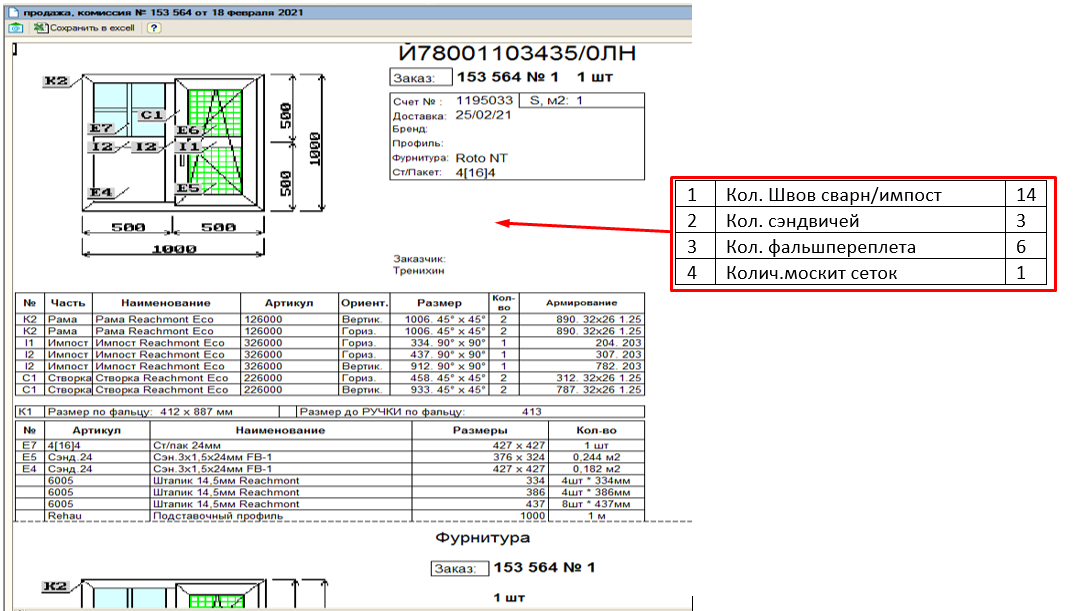 На листе «Фурнитура» эта табличка не нужна.Печатная форма «Сменное задание» документа «Задание на производство» формируется по данным Заказов покупателей, входящих в его состав. В нее также нужно добавить информацию об этой номенклатуре в дополнительных колонках (выделены желтым). Колонку «Примечание» нужно добавить вместо «Материал», которая сейчас там находится. Заполнять ее не нужно.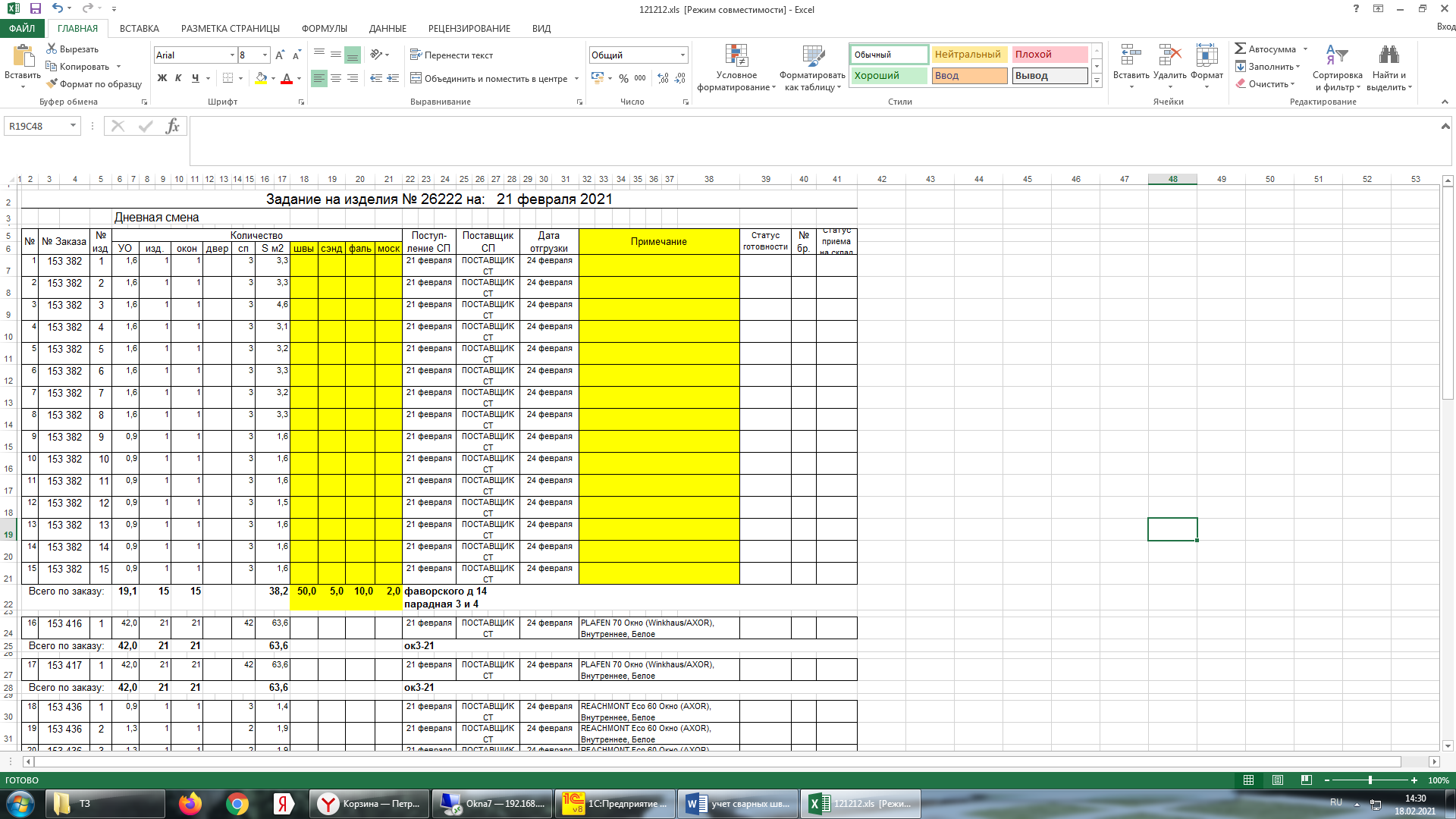 В конфигурации есть отчет «Загрузка производственных линий», он строится по данным Заказов покупателей. Туда также требуется добавить статистику по этой номенклатуре в доп колонках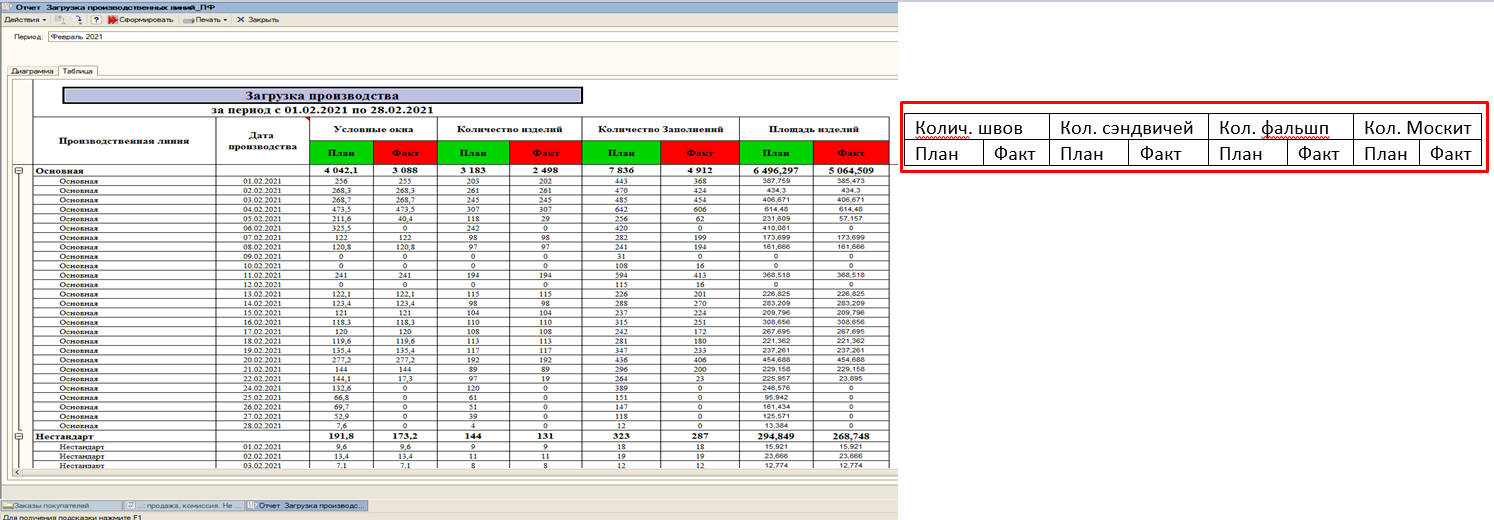 